Zápis do 1. třídy ZŠ5. dubna 2023 od 1500 (1. skupina) a 1600 (2. skupina)v budově školy (učebna v přízemí vpravo od hlavního vchodu)S sebou:dobrou náladurodný list dítěteobčanský průkaz zákonného zástupcevyplněnou žádost o přijetí nebo o odklad (bude možné vyzvednout a vyplnit i na místě)Pokud byste chtěli absolvovat jen formální zápis bez účasti dítěte (zejména vhodné v případě žádosti o odklad školní docházky), můžete dokumenty předat škole do 5. 4. 2023.Veškeré informace a formuláře jsou k dispozici na stránkách školy v sekci dokumenty.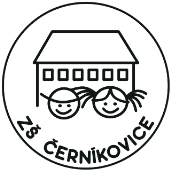 